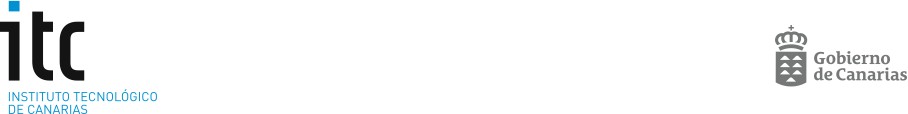 DECLARACION DE ACCESIBILIDADDON GABRIEL ANDRÉS MEGÍAS MARTÍNEZ, con D.N.I. núm. 42.815.882-W, actuando ennombre y representación del INSTITUTO TECNOLÓGICO DE CANARIAS, S. A., con C.I.F. núm. A 35313170, domicilio social en c/ Cebrián núm. 3, C.P. 35003 de Las Palmas de Gran Canaria, con telf. núm. 928 37 90 00 y con fax núm. 928 37 98 13; en calidad de GERENTE, según escritura de poder especial núm. 2.195, otorgada con fecha 22 de octubre de dos mil quince, ante el Notario del Ilustre Colegio de las Islas Canarias, D. Juan Alfonso Cabello Cascajo, e inscrita en el Registro Mercantil de Las Palmas de Gran Canaria, tomo 2119, folio 140, hoja GC-4588, inscripción 110ª, mediante el presente escrito DECLARAEl compromiso del ITC de cumplir con la accesibilidad de su sitio web, de conformidad con lo  dispuesto en el Real Decreto 1112/2018, de 7 de septiembre, sobre accesibilidad de los sitios web y aplicaciones para dispositivos móviles del sector público.Dicha Declaración de Accesibilidad se aplica al sitio web https://www.itccanarias.org/Y para que así conste, se expide la presente declaración, en Las Palmas de Gran Canaria, en la fecha de su firma digital42815882W GABRIEL ANDRES MEGIAS (R: A35313170)Firmado digitalmente por 42815882W GABRIEL ANDRES MEGIAS (R: A35313170)Nombre de reconocimiento (DN): 2.5.4.13=Ref:AEAT/ AEAT0397/PUESTO 1/55682/22032021102955,serialNumber=IDCES-42815882W, givenName=GABRIEL ANDRES, sn=MEGIAS MARTINEZ, cn=42815882W GABRIEL ANDRES MEGIAS (R: A35313170), 2.5.4.97=VATES- A35313170, o=INSTITUTO TECNOLOGICO DE CANARIAS SA, c=ESFecha: 2022.07.14 15:46:19 +01'00'GABRIEL MEGÍAS MARTÍNEZ GERENTEINSTITUTO TECNOLÓGICO DE CANARIAS, S.A.